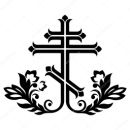 РАСПИСАНИЕ БОГОСЛУЖЕНИЙХрамов Св. Великомученика и целителя Пантелеимона  с. ПадыБогоявленского  храма  с . КрутогорьебезинтересныЧислоПраздникБогослужениеМестовремя1июляВоскресеньеЛитургияс. Пады8-006 июляРождество честного Предтечи и Крестителя Господня Иоанна.Всеношное Бдениес. Пады17-007 июляРождество честного Предтечи и Крестителя Господня Иоанна.Литургияс. Крутогорье8-008 июляВоскресенье Св. блгв. Кн. Петра и ФевронииЛитургияс. Пады8-0011 июляСлавных и всехвальных первоверховных апостолов Петра и ПавлаВсеношное Бдениес. Крутогорье17-0012 июляСлавных и всехвальных первоверховных апостолов Петра и ПавлаЛитургияс. Пады8-0015 июляВоскресеньеЛитургияс. Крутогорье8-0021 июляЯвление иконы Пресвятой Богородицы во граде КазаниЛитургияс. Пады8-0022 июляВоскресеньеЛитургияс. Крутогорье8-0029 июляВоскресеньеЛитургияс. Пады8-00